Name: 		Date:	Cut out each of the following nets to see which will make a closed one. There must be no overlaps. Draw the nets that work. Mark on each net the edge that joins onto the edge that is shaded. 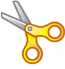 Teaching notes and answersIt is recommended that this resource is enlarged and printed on A3 to make it easier to cut the nets out. 